Система оценивания выполнения отдельных заданий и работы в целомЗадания 1 – 5, 8 - 10  оцениваются в 1 балл. Задания 5,6,11,12 оцениваются в 2 балла. Максимальное количество баллов за выполнение всей работы - 16 балла. Задание  с выбором ответа считается выполненным, если записанный ответ совпадает с эталоном. Задание с развернутым ответом оценивается учителем с учетом правильности и полноты ответа в соответствии с критериями оценивания.Для оценки достижения обучающимися предметных результатов используются следующие уровни.Базовый уровень достижений — успешность выполнения 45-69%, уровень, который демонстрирует освоение учебных действий с опорной системой знаний в рамках диапазона (круга) выделенных задач. Овладение базовым уровнем является достаточным для продолжения обучения на следующей ступени образования. Достижению базового уровня соответствует отметка «3».Превышение базового уровня свидетельствует об усвоении опорной системы знаний на уровне осознанного произвольного овладения учебными действиями, а также о кругозоре, широте (или избирательности) интересов.Используются следующие два уровня, превышающие базовый:• повышенный уровень достижения планируемых результатов, оценка «хорошо» (отметка «4») — успешность выполнения 70-85%;• высокий уровень достижения планируемых результатов, оценка «отлично» (отметка «5») — успешность выполнения 86-100%.Повышенный и высокий уровни достижения отличаются по полноте освоения планируемых результатов, уровню овладения учебными действиями и сформированностью интересов к данной предметной области.Для описания подготовки учащихся, уровень достижений которых ниже базового, целесообразно выделить пониженный уровень достижений, оценка «неудовлетворительно» (отметка «2») — успешность выполнения 44% и ниже.             Шкала оценки достижений планируемых результатовИнструкция по проверке и оценке работы I вариант1.На каких рисунках изображены объекты живой природы? Отметь номера рисунков.2. Какой газ поддерживает горение и необходим для дыхания?1) азот2) кислород3) водород4) углекислый газ3.Прочти описание животного. Отметь эту картинку.Ласточка – это мелкая, стремительно летающая птичка, редко опускающаяся на землю. Её оперенье чёрное, а возле хвоста белое. Грудь широкая, шея короткая, голова плоская. Крылья длинные и заострённые, а хвост раздвоенный или имеет выемку посередине. Ноги короткие, с длинными тонкими пальцами. Ласточки являются насекомоядными свой корм они ловят прямо на лету, и за сезон ласточки уничтожают большое количество насекомых. На какой картинке изображена ласточка?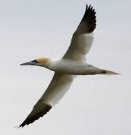 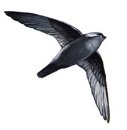 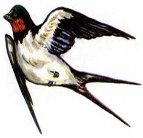 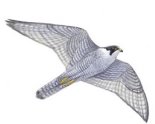                1)                                 2)                              3)                                  4)4. Маша и Миша в дневнике наблюдений отметили погоду условным значком. 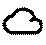 Отметь V, что обозначает этот условный знак? 1) влажность воздуха2) направление ветра3) сплошная облачность4) температура воздуханасыпать в цветочный горшок почвуопустить черенок в вырытую ямкуприсыпать ямку и немного утрамбоватьсделать небольшое углубление в почвеслегка увлажнить место посадки и   накрыть черенок стеклянной банкой6.*На уроке окружающего мира было дано задание: выбрать полезное ископаемое, которое не является твёрдым: песок, нефть, известняк, гранит.Миша подчеркнул слово нефть, а Маша подчеркнула слово гранит. А как ты считаешь, кто прав? Отметь V правильное утверждение. прав Миша     права Маша                    ни Маша, ни Миша неправильно выполнили задание7.* Ребята на уроке окружающего мира, работая в группе, заполнили таблицу, но учитель сказал, что допущена ошибка. Помоги её найти и исправить. 8. Соедини стрелками растения леса и комнатные растения: герань      Растения леса земляника хлорофитумКомнатные растения осина алоэ9. Помоги Маше дописать пять океанов:       1. ________________________       2. Южный       3. Северный Ледовитый       4.Индийский       5. Атлантический10. Что из приведённого ниже относится к вредным привычкам человека?        1) есть много овощей и фруктов        2) чистить зубы утром и вечером        3) посещать уроки физкультуры        4) пользоваться чужими предметами личной гигиены12.* Запиши  номер растения с природным сообществом, в котором оно произрастает и  заполни таблицу.РАСТЕНИЕ                                                     1.Ячмень                                                                2.Мать-и-Мачеха                                                               3.Сосна                                                         4.Кувшинка                                                                   II вариант1.На каких рисунках изображены объекты живой природы? Отметь номера рисунков. 2. Благодаря какому природному явлению на Земле постоянно пополняются запасы воды в озере? Отметь верный ответ.1) ветру2) приливам и отливам3) круговороту воды4) смене дня и ночи3. Прочти описание животного. Отметь эту картинку.Монгольский дзерен – живущая в степи некрупная антилопа со стройными ногами и лировидно изогнутыми рогами у самцов. Второе название антилопа получила за то, что у самцов сильно развита гортань, которая делает низ шеи выпуклым. При виде опасности животное может скакать со скоростью 75–80 км в час, взлетая при 4–6-метровых прыжках до 2 м в высоту. Так антилопа может бежать час и более.На какой картинке изображён монгольский дзерен?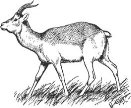 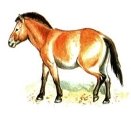 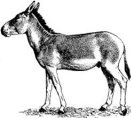 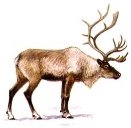                       1)                            2)                                3)                         4)4. Маша и Миша в дневнике наблюдений отметили погоду условным значком. 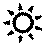 Отметь V, что обозначает этот условный знак? 1) направление ветра2) влажность воздуха3) ясная погода4) температура воздуханемного увлажнить место посадки черенкасделать небольшое углубление в почвеприсыпать ямку и слегка утрамбоватьопустить черенок в вырытую ямкунасыпать в цветочный горшок почву6. На уроке окружающего мира было дано задание: выбрать свойство глины, которое использует в работе гончар: прозрачность, прочность, горючесть, пластичность. Миша подчеркнул слово пластичность, а Маша подчеркнула слово прозрачность. А как ты считаешь, кто прав? Отметь V правильное утверждение. прав Миша      права Маша                    ни Маша, ни Миша неправильно выполнили задание7. Ребята на уроке окружающего мира, работая в группе, заполнили таблицу, но учитель сказал, что допущена ошибка. Помоги её найти и исправить.8. Соедини стрелками:Овощи                                                        капуста
                                                                     яблоко
Фрукты                                                      помидор
                                                                     груша                                                                     огурец 9. Помоги Маше дописать все пять океанов Земли:1.Тихий2.Южный3.________________     4.Индийский           5. Атлантический10. Какое из приведённых действий человека является вредной привычкой? Отметь верный ответ.     1) использование чужих предметов личной гигиены     2) регулярное посещение кабинета стоматолога     3) включение в пищевой рацион овощей и фруктов     4) прикрывать рот платком во время кашля или чихания12. Запиши  номер растения с природным сообществом, в котором оно произрастает и  заполни таблицу.РАСТЕНИЕ                                                     1.Берёза                                                                2.Клевер                                                               3.Пшеница                                                             4.Багульник  Количество баллов16-1413-1110-87 и менееУровни достиженийвысокийповышенныйбазовыйпониженныйОтметка5432№Вариант № 1Вариант № 1Вариант № 2задания11,3,41,3,43,422233331433351,3,4,2,51,3,4,2,55,2,4,3,16*1117*4418Лес: земляника, осинаКом. раст.: герань, хлорофитум, алоэЛес: земляника, осинаКом. раст.: герань, хлорофитум, алоэОвощи: капуста, помидоры, огурецФрукты: яблоко, груша9ТихийТихийСеверный Ледовитый1044111*Нельзя ломать деревьяНельзя ломать деревьяНельзя рвать цветы12*Кувшинка, сосна, ячмень, мать-и-мачехаКувшинка, сосна, ячмень, мать-и-мачехаБагульник, берёза, пшеница, клевер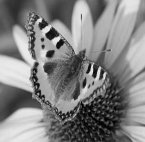 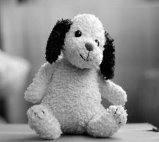 1)2)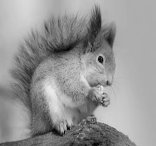 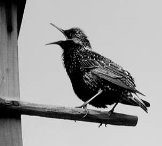 3)4)5. Учительница попросила Кирилла помочь ей высадить окоренившиеся черенки комнатного растения бегонии в цветочные горшки. Расставь по порядку номера действий, которые должен осуществить Кирилл.семнадцать градусов выше нуляминус тринадцать градусоводиннадцать градусов морозавосемнадцать градусов тепла    + 17 º C        - 13 º C         -  11 º C-  9  º C11.* Внимательно рассмотри знак, который можно встретить, например, в парке. Как ты думаешь, какое правило установлено этим знаком?Напиши это правило.______________________________________________________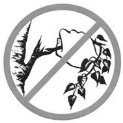    Водоём                                Лес        Поле          Луг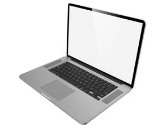 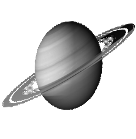 1)2)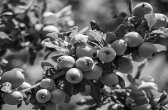 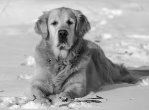 3)4)5. Ваня решил помочь маме высадить окоренившиеся черенки комнатного растения традесканции в цветочные горшки. Расставь по порядку номера действий, которые должен осуществить Ваня.семь градусов ниже нуляминус десять градусовдевять градусов морозавосемнадцать градусов тепла+ 9 º C        - 10 º C         -  9 º C + 18 º C11. Внимательно рассмотри знак, который можно встретить, например, в лесопарке.Как ты думаешь, какое правило установлено этим знаком?Напиши это правило.__________________________________________________________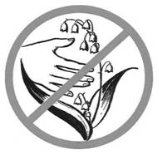    Болото                              Лес        Поле          Луг